The ancient Roman Odium of PatrasThe Roman Odeon of Patras is a magnificent building from Roman times. Today it has been reconstructed and used for musical events . Located west of the Castle , Upper town next to the Roman arena and among the streets of Old Patras Germanos Sotiriadou, Pantocrator and Saint George Square . The Odeon was built probably in the reign of Augustus . Pausanias reports that it was older than the Odeon of Herodes Atticus .Over the years the Conservatory was damaged by natural disasters and raids...Currently the Conservatory is open to visitors and is often hosts musical events.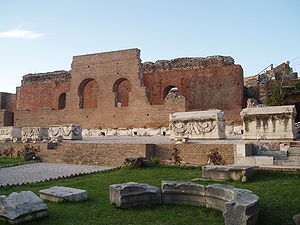 